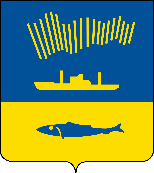 АДМИНИСТРАЦИЯ ГОРОДА МУРМАНСКАП О С Т А Н О В Л Е Н И Е    . .                                                                                                              № В соответствии с Федеральным законом от 06.10.2003 № 131-ФЗ                 «Об общих принципах организации местного самоуправления в Российской Федерации», Уставом муниципального образования город Мурманск                         п о с т а н о в л я ю: 1. Внести в приложение к постановлению администрации 
города Мурманска от 17.03.2017 № 656 «Об утверждении Положения общественной комиссии» следующие изменения:1.1. Пункт 4 приложения изложить в новой редакции;«4. Общественная комиссия формируется в составе 17 человек, не считая секретаря комиссии.В состав общественной комиссии обязательно включаются представители администрации города Мурманска, структурных подразделений администрации города Мурманска, подведомственных учреждений и совещательных органов при администрации города Мурманска (6 членов комиссии), депутат Совета депутатов (1 член комиссии), депутат Мурманской областной Думы (1 член комиссии), представители политических партий и движений (2 члена комиссии), представители общественных организаций (7 членов комиссии).Предложения по формированию общественной комиссии готовит комитет по социальной поддержке, взаимодействию с общественными организациями и делам молодежи администрации города Мурманска (далее - Комитет).».1.2. Пункт 8 предложения изложить в новой редакции:«8. Заседание общественной комиссии правомочно, если на заседании присутствуют не менее 9 членов комиссии от общего числа ее состава, не считая секретаря общественной комиссии. Члены общественной комиссии участвуют в заседаниях лично.».2.	Отделу информационно-технического обеспечения и защиты информации администрации города Мурманска (Кузьмин А.Н.) разместить настоящее постановление на официальном сайте администрации города Мурманска в сети Интернет.3.	Контроль за выполнением настоящего постановления оставляю за собой. Глава администрации города Мурманска                                                                                      Е.В. Никора